APH Mantis Q40™Uživatelská příručka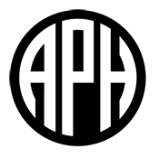 REV 1.1 101320Copyright APH, 2021. Všechna práva vyhrazena.Tato uživatelská příručka je chráněna autorským právem. Všechna práva vyhrazena. Žádná část této uživatelské příručky nesmí být libovolným způsobem kopírována, modifikována nebo distribuována bez písemného souhlasu společnosti APH.ZačínámeVítá vás zařízení Mantis Q40. Toto zařízení kombinuje klasickou QWERTY klávesnici a čtyřicetiznakový braillský displej.V této uživatelské příručce naleznete informace o používání, ovládání a aktualizaci tohoto zařízení. Pro více informací prosím navštivte produktové stránky Mantis Q40 nebo kontaktujte vašeho nejbližšího distributora APH, jste-li ze Spojených států amerických. Jste-li z jiné země, navštivte produktovou stránku Mantis Q40 na webu HumanWare nebo kontaktujte svého nejbližšího distributora firmy HumanWare.Obsah baleníSoučástí balení je:Zařízení Mantis Q40Ochranné pouzdro (TPU)Rychlý průvodce v černotisku i v Braillově písmuNabíjecí USB adaptérNapájecí kabel USB-A na USB-COrientace Mantisu Q40Zařízení Mantis obsahuje čtyřicetiznakový braillský displej, standardní QWERTY klávesnici, tlačítko Domů a čtyři palcové klávesy pro ovládání braillského displeje.Tlačítka a porty jsou umístěny v levém horním rohu a na zadní straně.Vrchní stranaVrchní stranu můžeme rozdělit do dvou oblastí, přední a zadní.Přední oblast obsahuje čtyřicetiznakový braillský displej a čtyřicet naváděcích kurzorových tlačítek. Každé naváděcí kurzorové tlačítko patří ke znaku pod ním. Během editace textu se stiskem jednoho z naváděcích kurzorových tlačítek přesune kurzor na znak zobrazený pod tímto tlačítkem.V ostatních případech funguje stisk naváděcích kurzorových tlačítek jako potvrzení vybrané položky. Zadní oblast obsahuje standardní počítačovou QWERTY klávesnici.Přední hranaNa přední hraně se nachází pět tlačítek. Zleva doprava jsou to:Palcová klávesa NahoruPalcová klávesa Vlevo Tlačítko Domů (kulaté) – používá se k návratu do základní nabídky nebo k ukončení režimu termináluPalcová klávesa VpravoPalcová klávesa DolůLevá stranaNa levé straně jsou ve směru zepředu dozadu následující prvky:USB-A portTlačítko napájení – pro zapnutí či vypnutí přístroje jej podržte po dobu dvou sekundZelená LED dioda – vizuálně oznamuje stav zařízeníUSB-C port – pro nabíjení zařízení nebo jeho připojení k počítači pomocí dodávaného kabeluZadní stranaNa zadní straně naleznete pouze slot pro kartu SD, který je umístěný v jejím levém rohu. Paměťová karta slouží jako externí úložiště, a to až do kapacity 64 GB.Spodní stranaV každém spodním rohu je protiskluzová podložka.Uprostřed, blíže k přední hraně, je do těla přístroje mírně zapuštěný obdélník, ve kterém se nachází štítek obsahující vytištěné informace o hardwaru vašeho zařízení Mantis. Nad tímto štítkem, blíže k zadní straně, je štítek obsahující v Braillově písmu vytištěné sériové číslo vašeho zařízení.Vzadu je na levé straně umístěna baterie. Její kryt je zajištěn čtyřmi křížovými šrouby.Rozložení klávesniceJedná se pouze o informativní popis systémových kláves, protože umístění kláves s písmeny se může lišit v závislosti na nastavení klávesnice a jazyka. Počínaje horní řadou, tedy řadou nejdále od vás, jsou ve směru zleva doprava systémové klávesy rozloženy následujícím způsobem:Řada 1 (horní řada): Escape, F1 až F12, Delete Řada 2: Backspace (poslední zprava)Řada 3: Tab (první zleva)Řada 4: Caps Lock (první zleva), Enter (poslední zprava)Řada 5: Levý Shift, pravý ShiftŘada 6: Levý Ctrl (control), Fn (funkce), Windows, levý Alt (alternate), mezerník, pravý Alt, pravý Ctrl a kurzorové šipky vlevo, nahoru, vpravo a dolůNabíjení Mantisu Q40Před použitím vašeho zařízení Mantis se ujistěte, že je plně nabité.Připojte USB-C koncovku kabelu do USB-C portu umístěného v levém horním rohu zařízení Mantis. Na konektor není třeba nijak tlačit, použitím přílišné síly byste mohli poškodit kabel nebo zařízení.Druhý konec kabelu (USB-A) připojte k nabíjecímu adaptéru a ten poté zapojte do elektrické zásuvky. Pro nabíjení používejte dodanou síťovou nabíječku.Zařízení můžete případně nabíjet i pomocí počítače a kabelu USB-A na USB-C, ale berte prosím na vědomí, že tento způsob nabíjení je pomalejší než nabíjení z elektrické zásuvky.Zapnutí a vypnutíTlačítko napájení pro zapnutí a vypnutí se nachází na levém boku zařízení. Má oválný tvar a je označeno vystouplou tečkou uprostřed.Je-li zařízení nabité, podržte tlačítko napájení po dobu přibližně 2 sekund. Přístroj lehce zavibruje a na braillském řádku se objeví nápis „Starting“ spolu s hmatovou animací otáčejícího se kolečka.Po několika sekundách se na řádku objeví nápis „Editor“, což znamená, že je zařízení Mantis připraveno k použití.Pro vypnutí zařízení stiskněte a podržte tlačítko napájení po dobu přibližně 2 sekund. Na řádku se zobrazí potvrzující zpráva. Pomocí palcových kláves Nahoru nebo Dolů vyhledejte tlačítko „OK“ a stiskněte Enter nebo naváděcí kurzorové tlačítko.Případně můžete zařízení Mantis vypnout pomocí těchto kroků:Stiskněte písmeno ‚V‘ pro zobrazení nabídky „Vypnout“.Stiskněte Enter nebo naváděcí kurzorové tlačítko.Pomocí palcových kláves Nahoru nebo Dolů zvolte tlačítko „OK“.Stiskněte Enter nebo naváděcí kurzorové tlačítko.Nastavení režimu spánku Aby se šetřila baterie, přejde Mantis po 5 minutách nečinnosti do režimu spánku. Tento interval můžete upravit v nastavení. Zařízení můžete také ručně přepnout do režimu spánku krátkým stisknutím tlačítka napájení.Chcete-li zařízení probudit, stiskněte opět tlačítko napájení. Nabídka „O zařízení“Nabídka „O zařízení“ poskytuje různé informace o vašem zařízení, například číslo verze, číslo modelu, sériové číslo, licenci a informace o copyrightu.Jak zobrazit nabídku „O zařízení“:Vstupte do hlavní nabídky.Zvolte „Nastavení“.Stiskněte Enter. Zvolte položku „O zařízení“.Stiskněte Enter. Případně můžete použít klávesovou zkratku Ctrl + I.Pohyb v nabídkách a jejich použitíPohyb v hlavní nabídceHlavní nabídka obsahuje následující položky:EditorTerminálKnihovnaBraillský editorSprávce souborůKalkulátorDatum a časNastaveníOnline službyUživatelská příručkaVypnoutPro pohyb po položkách použijte palcové klávesy Nahoru a Dolů. Pro potvrzení položky stiskněte Enter nebo naváděcí kurzorové tlačítko.Do hlavní nabídky se můžete kdykoli vrátit stiskem klávesy Windows, tlačítka Domů nebo použitím klávesové zkratky Ctrl + Alt + H na QWERTY klávesnici.Posouvá ní textu na braillském displejiText je často příliš dlouhý pro zobrazení na braillském řádku. Chcete-li přečíst celou větu, přejděte nebo „posuňte“ text dopředu či dozadu stisknutím palcové klávesy Vlevo nebo Vpravo. Jedná se o druhé a čtvrté tlačítko na přední hraně zařízení.Používání kontextové nabídky pro zobrazení dalších funkcíKontextová nabídka je speciální nabídka, kterou můžete vyvolat takřka kdekoli při práci na zařízení Mantis. Funkce, které vám tato nabídka poskytne, závisí na tom, co právě děláte. Funguje podobně jako kontextová nabídka na počítači.Pro vstup do kontextové nabídky stiskněte klávesovou zkratku Ctrl + M. Zobrazí se seznam možností, které jsou v daný moment k dispozici. Posuňte se na požadovanou položku a potvrďte ji klávesou Enter nebo naváděcím kurzorovým tlačítkem braillského řádku.Pro návrat z kontextové nabídky stiskněte Escape.Navigace pomocí prvních písmen slovVe většině případů se lze na položku nabídky přesunout také napsáním prvního písmena jejího názvu. Opětovným napsáním stejného písmena se přesunete na další položku začínající oním písmenem. Příklad: Pro přechod na položku „Nastavení“ stačí na klávesnici stisknout písmeno ‚N‘.Použití braillského režimu psaníPřestože je Mantis vybaven QWERTY klávesnicí, je na něm možné psát i braillským způsobem, kdy základní řada čili písmena A, S, D, F, J, K, L a ; reprezentují 8 bodů počítačového Braillova písma, jak je znázorněno v tabulce1.Tabulka 1: Klávesy na klávesnici a jejich braillské ekvivalentyPozn.: Písmena na klávesnici se mohou lišit v závislosti na vašem aktuálním rozložení klávesnice. Stisk F12 přepíná mezi standardním a braillským režimem psaní. Informace o aktuálním režimu je zobrazena na braillském řádku.Použití klávesových zkratek pro navigaciKlávesové zkratky usnadňují rychlou navigaci v nabídkách nebo souborech.Nejčastěji používané zkratky na Mantisu Q40 jsou uvedené v tabulce 2.Tabulka 2: Klávesy a kombinace klávesPoužívání aplikace EditorEditor je aplikace, která umožňuje otevírat, upravovat a vytvářet textové soubory na zařízení Mantis. Otevírat můžete soubory .docx, .doc, .txt, .brf a .brl. Soubory, které vytvoříte neboupravíte, se pak ukládají ve formátu .txt.Editor naleznete buďto pomocí palcových kláves Nahoru a Dolů, nebo napsáním písmene ‚E‘ na klávesnici. Otevřete jej pak stiskem klávesy Enter nebo naváděcím kurzorovým tlačítkem.Po otevření se zobrazí nabídka možností: „Nový soubor“, „Otevřít soubor“, „Naposledy uložené“, „Nastavení Editoru“ a „Zavřít“.Nový souborExistuje několik možností, jak vytvořit nový soubor v závislosti na tom, kde se aktuálně nacházíte.Jste-li v nabídce Editoru, zvolte „Nový soubor“ a stiskněte Enter nebo naváděcí kurzorové tlačítko.V kontextové nabídce zvolte podnabídku „Soubor“ a zde „Nový soubor“. Na jakémkoliv jiném místě v zařízení stiskněte klávesovou zkratku Ctrl + Alt + N.V aplikaci Editor stiskněte klávesovou zkratku Ctrl + Alt + N.Kurzor bude umístěn mezi dvěma braillskými závorkami. Zde můžete začít psát.Otevření souboruJste-li v nabídce Editoru, zvolte „Otevřít soubor“ a stiskněte Enter nebo naváděcí kurzorové tlačítko.Na jakémkoliv jiném místě použijte klávesovou zkratku Ctrl + O a vyberte soubor pomocí palcových kláves Nahoru a Dolů.Pozn.: Mantis může zobrazit chybovou zprávu při otevření dokumentu PDF. Toto se stává, obsahuje-li dokument obrázek místo textu.Naposledy uloženéZde můžete zobrazit seznam deseti naposledy uložených dokumemtů.Pro otevření seznamu deseti naposledy uložených souborů, v hlavní nabídce zvolte aplikaciEditor. Palcovými klávesami nahoru a dolů vyberte položku Naposledy uložené a stiskněte Enter.Seznam posledních deseti uložených souborů můžete procházet pomocí palcových kláves nahoru a dolů. Soubor otevřete stiskem klávesy Enter nebo pomocí kurzorového naváděcího tlačítka.ZavřeZavření souboruPro zavření aktuálně otevřeného souboru stiskněte klávesu Escape.Případně otevřete kontextovou nabídku pomocí klávesové zkratky Ctrl + M, zvolte podnabídku „Soubor“ a zde zvolte položku „Zavřít soubor“.Máte-li v souboru neuložené změny, budete před zavřením dotázáni na to, zda si je přejete uložit.Uložení textového souboruV Editoru existují dva typy ukládání: „Uložit“ a „Uložit jako“.Uložit: Stisknutím klávesové zkratky CTRL + S uložíte soubor pod již existujícím názvem.Uložit jako: Stisknutím klávesové zkratky Ctrl + Shift + S můžete soubor uložit pod jiným názvem a umístěním.Pokud jste soubor ještě neukládali, Editor vás požádá o zadání nového názvu souboru bez ohledu na zvolenou metodu ukládání.Automatické posouvání textu v EditoruAplikace Editor obsahuje funkci automatického posouvání, která automaticky posouvá psaný text na braillském řádku.Automatické posouvání zahájíte stiskem klávesové zkratky Alt + G.Zastavíte jej pak stiskem libovolné klávesy.Změna rychlosti automatického posouváníRychlost automatického posouvání můžete změnit.Pro zpomalení automatického posouvání stiskněte klávesovou zkratku Ctrl + Alt + -.Pro zrychlení stiskněte Ctrl + Alt + =.Nalezení textu v souboruPro vyhledání textu v souboru stiskněte klávesovou zkratku Ctrl + F. Do prázdného pole zadejte hledaný výraz. Kurzor bude umístěn na prvním nalezeném slově.Pro vyhledání dalšího výskytu stiskněte klávesu F3, pro předchozí výskyt stiskněte Ctrl + F3.Funkce „Najít a nahradit“Pro vyhledání a nahrazení postupujte následovně: Stiskněte Ctrl + H. Do prvního editačního pole zadejte hledaný výraz.Do druhého editačního pole zadejte text, jímž se má původní text nahradit.Stiskněte tlačítko „Další“ pro vyhledání dalšího výskytu daného slova.Stiskněte šipku dolů nebo tlačítko „Další“ pro nalezení položky „Nahradit vše“. Kopírování, vyjímání a vkládání textuAplikace Editor umožňuje vyjmout, zkopírovat a vložit text podobným způsobem, jako se to dělá v počítačových programech.Pro zahájení označování textu umístěte kurzor pomocí naváděcího tlačítka na první znak, od kterého chcete zahájit výběr, a stiskněte F8.Případně můžete text volit pomocí kontextové nabídky:Otevřete kontextovou nabídku stiskem Ctrl + M. Zvolte podnabídku „Úpravy“.Stiskněte Enter nebo naváděcí kurzorové tlačítko.Zvolte položku „Vybrat text“.Stiskněte Enter nebo naváděcí kurzorové tlačítko.Tím rovněž dojde k označení začátku výběru. Nyní se přesuňte na pozici, kde chcete výběr ukončit, a stiskněte Enter nebo naváděcí kurzorové tlačítko.Pro označení celého textu v souboru stiskněte Ctrl + A.Pro zkopírování označeného textu stiskněte Ctrl + C.Pro vyjmutí označeného textu stiskněte Ctrl + X.Pro vložení textu ze schránky umístěte kurzor pomocí naváděcího kurzorového tlačítka na pozici, kam si text přejete vložit, a stiskněte Ctrl + V.Tyto příkazy naleznete rovněž v kontextové nabídce.Používání režimu čteníRežim čtení umožňuje číst soubory bez možnosti jejich úpravy. Nestane se vám tedy, že byste do souboru např. omylem zasáhli. Pro aktivaci nebo deaktivaci režimu čtení stiskněte Ctrl + R.Pro aktivaci nebo deaktivaci režimu čtení z kontextové nabídky:Stiskněte Ctrl + M pro zobrazení kontextové nabídky.Pomocí palcových kláves Nahoru nebo Dolů zvolte podnabídku „Soubor“.Pomocí palcových kláves Nahoru nebo Dolů zvolte položku „Režim čtení“.Stiskněte Enter nebo naváděcí kurzorové tlačítko.Přidávání, navigace, označování a odstraňování záložekZáložky jsou užitečný způsob, jak označit určité místo v souboru a rychle se k němu vrátit.Pro otevření nabídky záložek stiskněte ALT + M. Případně můžete vyvolat kontextovou nabídku pomocí CTRL + M a zde zvolit položku „Záložky“.Jak vložit záložku do souboruStiskněte ALT + M pro otevření nabídky „Záložky“. Pomocí palcových kláves Nahoru a Dolů zvolte položku „Přidat záložku“.Stiskněte Enter nebo naváděcí kurzorové tlačítko.Zadejte konkrétní, nepoužité číslo záložky.Pozn.: Pokud žádné číslo nezadáte, Brailliant vybere první volné číslo a přiřadí jej k záložce.Stiskněte Enter. Případně můžete vložit rychlou záložku stiskem klávesové zkratky CTRL + B.Přechod na záložkuPro přechod na záložku stiskněte CTRL + J. Zadejte číslo záložky, na kterou chcete přejít, a stiskněte Enter.Odstraňování záložekJak odstranit uloženou záložku:Otevřete nabídku „Záložky“ stiskem ALT + M.Pomocí palcových kláves Nahoru a Dolů vyhledejte položku „Odstranit záložku“.Stiskněte Enter nebo naváděcí kurzorové tlačítko.Zadejte číslo záložky, kterou si přejete odstranit.Stiskněte Enter.Pozn.: Chcete-li odstranit všechny záložky, zadejte jako číslo záložky 99999.Přepínání textových indikátorůTextové indikátory jsou užitečným nástrojem, který vám pomůže najít vaši pozici při práci v dokumentu v aplikaci Editor. Po aktivaci textových indikátorů se na braillském displeji objeví závorky, které označují začátek a konec textu.Pro přepínání textových indikátorů:Stiskněte mezerník + M pro zobrazení kontextové nabídky.Pomocí palcových kláves nahoru a dolů se přesuňte na nabídku Soubor a stiskněte Enter.Pomocí palcových kláves nahoru a dolů se přesuňte na položku Nastavení a stiskněte Enter.Pomocí palcových kláves nahoru a dolů se přesuňte na položku Zobrazit textové indikátory.Stiskněte Enter pro jejich skrytí; opětovným stiskem Enteru je znovu zobrazíte.Pozn.: Přepínání textových indikátorů platí pouze pro aplikaci Editor; v ostatních editačních polích budou textové indikátory I nadále zobrazeny.Tabulka příkazů aplikace EditorPříkazy aplikace Editor jsou uvedeny v tabulce 3.Tabulka 3: Příkazy aplikace EditorPoužívání aplikace Braillský editorBraillský editor je aplikace podobná standardnímu Editoru, ale je výslovně navržena pro úpravu, otevírání a vytváření braillských dokumentů ve formátech .brf a .brl. Soubory jsou vytvářeny, upravovány a ukládány jako .brf.Pro otevření aplikace Braillský editor se pomocí palcové klávesy Dolů pohybujte v hlavní nabídce, dokud nenaleznete aplikaci Braillský editor, popř. napište písmeno ‚B‘ a poté stiskněte Enter nebo naváděcí kurzorové tlačítko.Po otevření se zobrazí nabídka možností: Nový soubor, Otevřít soubor, Naposledy uložené, Nastavení Braillského editoru a Zavřít.Pozn.: Při vytváření dokumentů  v aplikaci braillský editor nelze použít psaní pomocí standardní klávesnice. Vstup bude omezen na tzv. Braillský způsob zápisu s použitím kláves A,S,D,F a J,K,L,; (více informací naleznete v tabulce 1).Nový souborExistuje několik možností, jak vytvořit nový soubor v závislosti na tom, kde se aktuálně nacházíte.Jste-li v nabídce Braillského editoru, zvolte „Nový soubor“ a stiskněte Enter nebo naváděcí kurzorové tlačítko.V kontextové nabídce zvolte podnabídku „Soubor“ a zde „Nový soubor“. Na jakémkoliv jiném místě v zařízení stiskněte klávesovou zkratku Ctrl + FN + B pro rychlé vytvoření nového .brf souboru.Kurzor bude umístěn mezi dvěma braillskými závorkami a v uživatelských nastaveních si jej lze nastavit jako blikající. Zde můžete začít psát.Otevření souboruJste-li v nabídce Braillského editoru, zvolte „Otevřít soubor“ a stiskněte Enter nebo naváděcí kurzorové tlačítko.Na jakémkoliv jiném místě použijte klávesovou zkratku Ctrl + O a vyberte soubor pomocí palcových kláves Nahoru a Dolů.Pozn.: Mantis může zobrazit chybovou zprávu při otevření dokumentu PDF. Toto se stává, obsahuje-li dokument obrázek místo textu.Naposledy uloženéZde můžete zobrazit seznam deseti naposledy uložených dokumemtů.Pro otevření seznamu deseti naposledy uložených souborů, v hlavní nabídce zvolte aplikaci Braillský editor. Palcovými klávesami nahoru a dolů vyberte položku Naposledy uložené a stiskněte Enter.Seznam posledních deseti uložených souborů můžete procházet pomocí palcových kláves nahoru a dolů. Soubor otevřete stiskem klávesy Enter nebo pomocí kurzorového naváděcího tlačítka.ZavřeZavření souboruPro zavření aktuálně otevřeného souboru stiskněte klávesu Escape.Případně otevřete kontextovou nabídku pomocí klávesové zkratky Ctrl + M, zvolte podnabídku „Soubor“ a zde zvolte položku „Zavřít soubor“.Máte-li v souboru neuložené změny, budete před zavřením dotázáni na to, zda si je přejete uložit.Uložení textového souboruV Braillském editoru existují dva typy ukládání: „Uložit“ a „Uložit jako“.Uložit: Stisknutím klávesové zkratky CTRL + S uložíte soubor pod již existujícím názvem.Uložit jako: Stisknutím klávesové zkratky Ctrl + Shift + S můžete soubor uložit pod jiným názvem a umístěním.Pokud jste soubor ještě neukládali, Editor vás požádá o zadání nového názvu souboru bez ohledu na zvolenou metodu ukládání.Export braillského souboru do textuSoubory .brf otevřené v aplikaci Braillský editor můžete exportovat jako text. To může být užitečné, pokud je chcete otevřít v aplikaci Editor a pracovat na nich v jiném formátu.Pro export braillského souboru do textu:1. Otevřete kontextovou nabídku pomocí klávesové zkratky CTRL + M.2. Pomocí palcových kláves nahoru a dolů zvolte položku Export jako text a stiskněteEnter.3. Brailliant zobrazí seznam braillských tabulek pro export. Pomocí palcových kláves nahoru a dolů vyberte vaši požadovanou braillskou tabulku a stiskněte Enter.4. Budete dotázáni k zadání názvu exportovaného souboru. Zadejte požadovaný název a stiskněte Enter.5. Zobrazí se seznam složek pro uložení. Pomocí palcových kláves nahoru a dolů vyberte požadovanou složku a stiskněte EnterAutomatické posouvání textu v Braillském editoruAplikace Braillský editor obsahuje funkci automatického posouvání, která automaticky posouvá psaný text na braillském řádku.Automatické posouvání zahájíte stiskem klávesové zkratky Alt + G.Zastavíte jej pak stiskem libovolné klávesy.Změna rychlosti automatického posouváníRychlost automatického posouvání můžete změnit.Pro zpomalení automatického posouvání stiskněte klávesovou zkratku Ctrl + Alt + -.Pro zrychlení stiskněte Ctrl + Alt + =.Nalezení textu v souboruPro vyhledání textu v souboru stiskněte klávesovou zkratku Ctrl + F. Do prázdného pole zadejte hledaný výraz. Kurzor bude umístěn na prvním nalezeném slově.Pro vyhledání dalšího výskytu stiskněte klávesu F3, pro předchozí výskyt stiskněte Ctrl + F3.Funkce „Najít a nahradit“Pro vyhledání a nahrazení postupujte následovně: Stiskněte Ctrl + H. Do prvního editačního pole zadejte hledaný výraz.Do druhého editačního pole zadejte text, jímž se má původní text nahradit.Stiskněte tlačítko „Další“ pro vyhledání dalšího výskytu daného slova.Stiskněte šipku dolů nebo tlačítko „Další“ pro nalezení položky „Nahradit vše“. Kopírování, vyjímání a vkládání textuAplikace Braillský editor umožňuje vyjmout, zkopírovat a vložit text podobným způsobem, jako se to dělá v počítačových programech.Pro zahájení označování textu umístěte kurzor pomocí naváděcího tlačítka na první znak, od kterého chcete zahájit výběr, a stiskněte F8.Případně můžete text volit pomocí kontextové nabídky:Otevřete kontextovou nabídku stiskem Ctrl + M. Zvolte podnabídku „Úpravy“.Stiskněte Enter nebo naváděcí kurzorové tlačítko.Zvolte položku „Vybrat text“.Stiskněte Enter nebo naváděcí kurzorové tlačítko.Tím rovněž dojde k označení začátku výběru. Nyní se přesuňte na pozici, kde chcete výběr ukončit, a stiskněte Enter nebo naváděcí kurzorové tlačítko.Pro označení celého textu v souboru stiskněte Ctrl + A.Pro zkopírování označeného textu stiskněte Ctrl + C.Pro vyjmutí označeného textu stiskněte Ctrl + X.Pro vložení textu ze schránky umístěte kurzor pomocí naváděcího kurzorového tlačítka na pozici, kam si text přejete vložit, a stiskněte Ctrl + V.Tyto příkazy naleznete rovněž v kontextové nabídce.Používání režimu čteníRežim čtení umožňuje číst soubory bez možnosti jejich úpravy. Nestane se vám tedy, že byste do souboru např. omylem zasáhli. Pro aktivaci nebo deaktivaci režimu čtení stiskněte Ctrl + R.Pro aktivaci nebo deaktivaci režimu čtení z kontextové nabídky:Stiskněte Ctrl + M pro zobrazení kontextové nabídky.Pomocí palcových kláves Nahoru nebo Dolů zvolte podnabídku „Soubor“.Pomocí palcových kláves Nahoru nebo Dolů zvolte položku „Režim čtení“.Stiskněte Enter nebo naváděcí kurzorové tlačítko.Přidávání, navigace, označování a odstraňování záložekZáložky jsou užitečný způsob, jak označit určité místo v souboru a rychle se k němu vrátit.Pro otevření nabídky záložek stiskněte ALT + M. Případně můžete vyvolat kontextovou nabídku pomocí CTRL + M a zde zvolit položku „Záložky“.Jak vložit záložku do souboruStiskněte ALT + M pro otevření nabídky „Záložky“. Pomocí palcových kláves Nahoru a Dolů zvolte položku „Přidat záložku“.Stiskněte Enter nebo naváděcí kurzorové tlačítko.Zadejte konkrétní, nepoužité číslo záložky.Pozn.: Pokud žádné číslo nezadáte, Brailliant vybere první volné číslo a přiřadí jej k záložce.Stiskněte Enter. Případně můžete vložit rychlou záložku stiskem klávesové zkratky CTRL + B.Přechod na záložkuPro přechod na záložku stiskněte CTRL + J. Zadejte číslo záložky, na kterou chcete přejít, a stiskněte Enter.Odstraňování záložekJak odstranit uloženou záložku:Otevřete nabídku „Záložky“ stiskem ALT + M.Pomocí palcových kláves Nahoru a Dolů vyhledejte položku „Odstranit záložku“.Stiskněte Enter nebo naváděcí kurzorové tlačítko.Zadejte číslo záložky, kterou si přejete odstranit.Stiskněte Enter.Pozn.: Chcete-li odstranit všechny záložky, zadejte jako číslo záložky 99.Přepínání textových indikátorůTextové indikátory jsou užitečným nástrojem, který vám pomůže najít vaši pozici při práci v dokumentu v aplikaci Editor. Po aktivaci textových indikátorů se na braillském displeji objeví závorky, které označují začátek a konec textu.Pro přepínání textových indikátorů:Stiskněte CTRL + M pro zobrazení kontextové nabídky.Pomocí palcových kláves nahoru a dolů se přesuňte na nabídku Soubor a stiskněte Enter.Pomocí palcových kláves nahoru a dolů se přesuňte na položku Nastavení a stiskněte Enter.Pomocí palcových kláves nahoru a dolů se přesuňte na položku Zobrazit textové indikátory.Stiskněte Enter pro jejich skrytí; opětovným stiskem Enteru je znovu zobrazíte.Pozn.: Přepínání textových indikátorů platí pouze pro aplikaci Braillský Editor; v ostatních editačních polích budou textové indikátory I nadále zobrazeny.Tabulka 3: Příkazy aplikace Braillský editorOdstranit knihu DelPoužívání aplikace KnihovnaKnihovna je aplikace, která slouží ke čtení knih na vašem zařízení Mantis. Podporuje následující formáty souborů:.brf.pef.txt.html.docxDAISY.rtf.ban.bra.pdfJe kompatibilní se soubory .zip obsahujícími knihy v textovém formátu.Chcete-li otevřít aplikaci Knihovna, vyhledejte ji pomocí palcové klávesy Dolů nebo v hlavní nabídce stiskněte písmeno ‚K‘. Pro otevření aplikace stiskněte Enter nebo naváděcí kurzorové tlačítko.Nabídka aplikace Knihovna obsahuje položky „Seznam knih“, „Naposledy čtené“, „Vyhledávání“a „Zavřít“.Navigace v seznamu knihV Knihovně jsou vaše knihy uloženy v seznamu knih podobně jako média ve složce ve správci souborů.Pomocí palcových kláves Nahoru a Dolů se pohybujete v seznamu knih, zvolenou knihu otevřete stiskem klávesy Enter nebo naváděcím kurzorovým tlačítkem.Pozn.: Mantis může zobrazit chybu při otevření souboru PDF. K tomuto dochází, obsahuje-li soubor obrázek místo textu.Pro zavření knihy a návrat do seznamu stiskněte Escape nebo Ctrl + Shift + B.Vyhledání knihyPro vyhledání určité knihy na zařízení: V nabídce aplikace Knihovna zvolte „Hledat“ nebo stiskněte Ctrl + F. Zadejte text nebo název knihy.Stiskněte Enter. Zobrazí se seznam vašeho vyhledávání.Pomocí palcových kláves Nahoru a Dolů přejděte na požadovanou knihu.Otevřete ji stiskem klávesy Enter nebo naváděcím kurzorovým tlačítkem.Přístup k naposledy čteným knihámK dispozici je zde seznam pěti naposledy čtených knih pro rychlý přístup.Pro otevření seznamu pěti naposledy čtených knih stiskněte Ctrl + R nebo v nabídce aplikace „Knihovna“ zvolte položku „Naposledy čteno“.Procházet seznamem pěti naposledy čtených knih můžete pomocí palcových kláves Nahoru a Dolů. Zvolenou knihu pak otevřete stiskem klávesy Enter nebo naváděcím kurzorovým tlačítkem.Správa vašich knihKnihy ve vašem seznamu můžete kopírovat, přesouvat a odstraňovat. Aktuální možnosti závisí na konkrétní knize, jejím typu a jejím umístění. Možnosti, které máte aktuálně k dispozici, naleznete v kontextové nabídce.V základu platí:Knihy na kartě SD můžete odstraňovat.Knihy stažené z online knihoven můžete přesouvat a odstraňovat.Knihy lze kopírovat nebo přesouvat pouze tehdy, pokud je externí úložiště připojeno. Nemůžete kopírovat nebo přesouvat knihy z interní paměti. Jak zkopírovat, přesunout či odstranit knihu:Vstupte do seznamu knih pomocí zkratky Ctrl + Shift + B. Pomocí palcových kláves Nahoru a Dolů zvolte požadovanou knihu.Klávesovou zkratkou Ctrl + Alt + M otevřete nabídku „Správa knih“. Zvolte „Kopírovat do“, „Přesunout do“ nebo „Odstranit“. Navigace v knize a přístup k doplňkovým informacímNejjednodušší způsob navigace v knize je pomocí palcových kláves. Pro posouvání použijte palcové klávesy Vlevo a Vpravo. Změna úrovně navigace v knizeAplikace Knihovna poskytuje různé úrovně navigace pro jednodušší pohyb v dané knize. Úrovně navigace závisí na konkrétní knize a mohou se u jednotlivých knih lišit.Jak změnit úroveň navigace:Stiskněte Ctrl + T.Pomocí palcových kláves Nahoru a Dolů si zvolte požadovanou úroveň navigace.Volbu potvrďte stiskem klávesy Enter nebo naváděcím kurzorovým tlačítkem.Jakmile zvolíte úroveň navigace, můžete se v knize pohybovat stiskem palcových kláves Nahoru a Dolů. Zvolíte-li si např. navigaci po větách, stisk palcové klávesy Dolů vás přesune na následující větu v knize.Navigace po stránkách, nadpisech, procentech nebo záložkáchJak přejít na konkrétní stránku, nadpis, procento v knize nebo záložku:Stiskněte Ctrl + G. Pomocí palcových kláves Nahoru a Dolů si zvolte požadovanou úroveň navigace.Na výběr máte „Strany“, „Nadpisy“, „Procenta“ nebo „Záložky“.Volbu potvrďte klávesou Enter nebo naváděcím kurzorovým tlačítkem. Zadejte hodnotu.Stiskněte Enter nebo naváděcí kurzorové tlačítko.Automatické posouvání textu knihy v aplikaci KnihovnaFunkce automatického posouvání na zařízení Mantis Q40 umožňuje automaticky posouvat text právě otevřené knihy.Pro spuštění automatického posouvání stiskněte Alt + G.Pro zastavení automatického posouvání a návrat k standardnímu režimu posouvání stiskněte libovolnou klávesu.Během automatického posouvání můžete měnit jeho rychlost.Pro zpomalení posouvání stiskněte Ctrl + Alt + -.Pro zrychlení posouvání stiskněte Ctrl + Alt + =.Zjištění aktuální pozice v knizeKdykoliv potřebujete zjistit, kde v knize se právě nacházíte, použijte příkaz „Kde jsem“.Pro vyvolání příkazu „Kde jsem“ stiskněte Ctrl + W.Případně vyvolejte kontextovou nabídku klávesovou zkratkou Ctrl + M.Zde pomocí palcových kláves Nahoru a Dolů vyhledejte položku „Kde jsem“ a stiskněte Enter nebo naváděcí kurzorové tlačítko.Pomocí palcových kláves Nahoru a Dolů přecházejte po prvcích k dispozici (nadpisy, procenta, strany a řádky). Pro pohyb v textu doleva a doprava použijte palcové klávesy Vlevo a Vpravo.Přechod na začátek nebo konec knihyNa začátek nebo konec knihy se můžete rychle přesunout pomocí zkratek.Pro přechod na začátek knihy stiskněte klávesovou zkratku Ctrl + Fn + šipka vlevo.Pro přechod na konec knihy stiskněte klávesovou zkratku Ctrl + Fn + šipka vpravo.Vyhledání textu v knizePro vyhledání konkrétního řetězce textu stiskněte Ctrl + F. Do editačního pole zadejte hledaný výraz a stiskněte Enter.Přístup k doplňujícím informacím o knizeU právě rozečtené knihy si můžete zobrazit další informace (titul, autora, popis, datum, jazyk, předmět, vydavatele a záložky).Pro zobrazení dalších informací stiskněte Ctrl + I.Tyto informace naleznete rovněž v kontextové nabídce po stisku Ctrl + M.Pomocí palcových kláves Nahoru a Dolů vyhledejte položku „Informace o knize“ a stiskněte Enter nebo naváděcí kurzorové tlačítko.Pomocí palcových kláves Nahoru a Dolů se pohybujte po zobrazených informacích o knize. Pomocí palcových kláves Vlevo a Vpravo posunujte text doleva a doprava.Přidávání, navigace, označování a odstraňování záložekZáložky jsou užitečný způsob, jak označit určité místo v knize a rychle se k němu vrátit.Pro otevření nabídky záložek stiskněte Alt + M. Případně můžete vyvolat kontextovou nabídku pomocí Ctrl + M a zde zvolit položku „Záložky“.Vložení záložkyPro vložení záložky do knihy:Stiskněte Alt + M pro otevření nabídky „Záložky“. Pomocí palcových kláves Nahoru a Dolů zvolte položku „Přidat záložku“.Stiskněte Enter nebo naváděcí kurzorové tlačítko. Zadejte konkrétní, nepoužité číslo záložky. Pozn.: Pokud žádné číslo nezadáte, Mantis vybere první volné číslo a přiřadí jej k záložce.Stiskněte Enter. Případně můžete vložit rychlou záložku stiskem klávesové zkratky Ctrl + B.Přechod na záložkuPro přechod na záložku stiskněte Ctrl + J. Zadejte číslo záložky, na kterou chcete přejít, a stiskněte Enter.Zvýraznění záložek Možnost „Zvýraznění záložek“ se používá k definování začátku a konce určité části textu. Toto se velmi hodí např. pro studium důležitých pasáží v učebnicích.Jak zvýraznit záložku:Otevřete nabídku „Záložky“ stiskem Alt + M.Pomocí palcových kláves Nahoru a Dolů zvolte položku „Zvýraznit začátek záložky“.Stiskněte Enter nebo naváděcí kurzorové tlačítko. Zadejte konkrétní, nepoužité číslo záložky.Pozn.: Pokud žádné číslo nezadáte, Mantis vybere první volné číslo a přiřadí jej k záložce.Stiskněte Enter. Přejděte na konec pasáže, kterou si přejete zvýraznit. Otevřete nabídku „Záložky“ stiskem Alt + M. Pomocí palcových kláves Nahoru a Dolů zvolte položku „Zvýraznit konec záložky“.Stiskněte Enter nebo naváděcí kurzorové tlačítko. Aktuální pozice bude nastavena jako koncová. Je-li aktuální pozice před počáteční, budou pozice prohozeny.Můžete rovněž vložit rychlou záložku, která bude použita jako koncová pozice zvýrazněné záložky.Jak zobrazit zvýrazněné záložky:Otevřete seznam zvýrazněných záložek pomocí zkratky Alt + H Zvolte číslo zvýrazněné záložky.Stiskněte Enter. Zobrazí se obsah zvolené záložky. Pro navigaci v textu použijte palcové klávesy. Pro zavření zvýrazněné záložky a návrat k rozečtené knize stiskněte Escape.Odstraňování záložekJak odstranit uloženou záložku:Otevřete nabídku „Záložky“ stiskem Alt + M. Pomocí palcových kláves Nahoru a Dolů vyhledejte položku „Odstranit záložku“.Stiskněte Enter nebo naváděcí kurzorové tlačítko. Zadejte číslo záložky, kterou si přejete odstranit.Stiskněte Enter.Pozn.: Pro odstranění všech záložek zadejte jako číslo záložky 99999.Tabulka příkazů pro aplikaci Knihovna a čteníPříkazy pro aplikaci Knihovna a čtení jsou uvedeny v tabulce 4.Tabulka 4: Příkazy aplikace Knihovna a čteníPoužívání režimu termináluJednou z hlavních funkcí zařízení Mantis je režim terminálu.Při připojení k hostitelskému zařízení se spuštěným odečítačem obrazovky, jako je např. počítač nebo mobilní telefon, bude veškerý text zobrazený na hostitelském zařízení zobrazen rovněž na braillském displeji Mantis Q40.K hostitelskému zařízení se můžete připojit buď přes Bluetooth, nebo připojením kabelu USB-C, který je dodáván se zařízením Mantis.Připojit můžete až 5 Bluetooth a jedno USB zařízení najednou.Pozn.: Je-li zařízení připojeno pomocí USB, můžete nastavit, aby se mantis při spuštění automaticky přepl do režimu Terminálu.Spuštění a ukončení režimu termináluPro připojení v režimu terminálu se ujistěte, že je ve vašem Windows, Mac, Android nebo iOS zařízení spuštěnýa čtečka obrazovky.Jak aktivovat režim terminálu:Stiskněte klávesu Windows, tlačítko Domů nebo zkratku Ctrl + Alt +H pro vstup do hlavní nabídky.Pomocí palcových kláves Nahoru a Dolů nebo napsáním písmene ‚T‘ vyhledejte položku „Terminál“.Stiskněte Enter nebo naváděcí kurzorové tlačítko.Pro ukončení režimu terminálu a návrat do hlavní nabídky Mantis Q40 stiskněte tlačítko Domů.Kompatibilita zařízení Mantis Q40Zařízení Mantis je kompatibilní s následujícími:Čtečky obrazovky: JAWS 18 a novější, NVDA, SuperNova, ChromeVox (jen přes USB), Android (jen přes USB) a VoiceOverOperační systémy: Windows 8 a novější, Android, Mac OS 10.15 (Catalina) a novější a iOS 13.4 a novější Probuzení vašeho iOS zařízení pomocí MantisuMáte-li vaše iOS zařízení zamknuté, zkratkou Ctrl + Alt + H na klávesnici Mantis jej probudíte a vstoupíte do pole pro zadání PIN kódu. Budete tak moci nechat vaše iOS zařízení v kapse nebo v tašce a ovládat jej pouze pomocí klávesnice a braillského řádku zařízení Mantis.Používání zařízení Mantis jako externí klávesniceV režimu terminálu funguje Mantis rovněž jako externí klávesnice pro ovládání hostitelského zařízení, a to i v případě, že na něm není spuštěn žádný odečítač.Při připojení k Macu se levá dolní řada kláves chová jako Ctrl, Funkce, Option a Command, tedy stejně jako při použití standardní klávesnice Macu.Připojení přes USBJak připojit zařízení pomocí USB:Připojte Mantis k počítači PC nebo Mac pomocí kabelu USB-C. Zvolte „Připojená zařízení“ (první položka v nabídce „Terminál“).Stiskněte Enter. Zvolte připojení USB.Stiskněte Enter.Počkejte na navázání připojení. Je-li připojení úspěšné, obsah hostitelského zařízení se zobrazí na braillském displeji.Zařízení Mantis je rovněž použitelné jako externí klávesnice pro hostitelské zařízení.Připojení přes BluetoothJak spárovat nové Bluetooth zařízení:Na hostitelském zařízení zapněte Bluetooth.Na zařízení Mantis přejděte do hlavní nabídky.Zvolte „Terminál“ a stiskněte Enter nebo naváděcí kurzorové tlačítko. V nabídce „Terminálu“ zvolte „Přidat zařízení Bluetooth“ a stiskněte Enter.Je-li Bluetooth vypnuto, automaticky se zapne.
Pozn.: Nyní je zařízení viditelné po dobu 5 minut. Pozn.: Do párovacího režimu se můžete kdykoliv dostat podržením klávesy Enter po dobu pěti sekund.Na braillském displeji se zobrazí instrukce, jak se připojit k hostitelskému zařízení. Na hostitelském zařízení zahajte párování Bluetooth.Na braillském displeji se zobrazí zpráva: „xxx je připojeno“, kde ‚xxx‘ je název hostitelského zařízení.Kurzor se nyní nachází v seznamu připojených zařízení.Pomocí palcových kláves Nahoru a Dolů vyberte zařízení, ke kterému se chcete připojit. Pro připojení stiskněte Enter nebo naváděcí kurzorové tlačítko.Je-li připojení úspěšné, obsah hostitelského zařízení se zobrazí na braillském displeji.Zařízení Mantis je rovněž použitelné jako externí klávesnice pro hostitelské zařízení.Schránka v TermináluZkopírujete-li nebo vyjmete určitou část textu, uloží se do globální schránky a lze jej vložit na jiná místa v zařízení. Tato funkce může být užitečná, pokud si například přejete zkopírovat pasáž z knihy v aplikaci Knihovna a vložit ji do dokumentu v Editoru. Globální schránku lze také použít při používání externích zařízení spárovaných s Brailliantem přes USB nebo Bluetooth. Aktuálně jsou podporovány četčka obrazovky JAWS a systém iOS. Ostatní čtečky obrazovky mohou mít s touto funkcí problémy. Při používání schránky Terminálu mějte na paměti, že omezena na 360 znaků.Pro zkopírování položky na připojené zařízení:Stiskněte CTRL + C pro zkopírování požadovaného textu.Na připojeném zařízení se přesuňte na místo, kam si přejete etxt vložit.Zadejte příkaz pro propuštění Fn + F3. Zobrazí se zpráva “zadejte lokální příkaz”. Příkaz pro propuštění umožňuje zadávání interních příkazů Mantisu při připojení k externímu zařízení, jako např. Stav baterie nebo informace o datu a čase. Stiskněte CTRL + V pro vložení předtím zkopírovaného textu na externí zařízení.Navigace mezi připojenými zařízenímiPokud máte připojeno více než jedno zařízení, můžete se mezi nimi kdykoliv přepínat.Jak se přepnout na jiné připojené zařízení: Pro přepínání mezi připojenými zařízeními stiskněte tlačítko Domů + palcovou klávesu dolů nebo Domů + palcovou klávesu nahoru. Případně můžete použít následující postupStiskněte tlačítko Domů pro návrat do hlavní nabídky „Terminál“.Pomocí palcových kláves Nahoru a Dolů vyberte připojené zařízení.Stiskněte Enter nebo naváděcí kurzorové tlačítko.Pozn.: Je-li připojeno zařízení Bluetooth, je za jeho názvem zobrazen osmý bod. Nezobrazí-li se osmý bod za názvem Bluetooth zařízení, stiskněte Enter pro jeho opětovné připojení.Pokud máte problémy s Bluetooth připojením, použijte možnost „Znovu připojit zařízení“. Tím dojde k vypnutí a zapnutí Bluetooth a zařízení se znovu připojí. Tuto možnost použijte jen v případě, nezobrazuje-li se vám u připojeného zařízení žádný braillský výstup.Připojení USB v režimu TermináluPři používání Mantisu v režimu Terminálu lze nastavit, aby se vždy při připojení USB zařízení dotázal na připojení. Pro aktivaci dotazu na připojení USB v režimu Terminálu:Přejděte do hlavní nabídky.Zvolte Možnosti a stiskněte Enter. Zvolte Uživatelská nastavení a stiskněte Enter.Pomocí palcové klávesy nahoru nebo dolů přejděte na položku Zeptat se na připojení USB.Stiskněte Enter pro zapnutí této funkce; druhým stiskem Enteru ji opět deaktivujete.Používání aplikace Správce souborůAplikace Správce souborů vám umožňuje procházet, odstraňovat, kopírovat a provádět další akce, které byste očekávali od správce souborů na počítači.Pomocí palcové klávesy Dolů přejděte na položku „Správce souborů“.Případně jej můžete otevřít napsáním písmena ‚S‘ na klávesnici a stiskem klávesy Enter nebo naváděcího kurzorového tlačítka.Procházení souborůProcházet složky a soubory můžete pomocí palcových kláves Nahoru a Dolů. Názvy složek mají před sebou zobrazen osmý bod. Pro otevření složky stiskněte Enter.Pro přechod o úroveň výš stiskněte Escape. Případně můžete přejít na tlačítko „Zpět“ a stisknout Enter nebo naváděcí kurzorové tlačítko.Zvolení jednotky ve Správci souborůPřed používáním Správce souborů je třeba vybrat jednotku, kterou si přejete používat: Vnitřní paměť, paměťovou kartu, nebo USB flash disk.Stiskněte Ctrl + D pro zobrazení seznamu jednotek. Pomocí palcových kláves Nahoru a Dolů zvolte požadovanou jednotku a stiskněte Enter nebo naváděcí kurzorové tlačítko.Nyní se nacházíte v kořenové složce zvolené jednotky. Seznam jednotek můžete kdykoliv vyvolat stiskem Ctrl + D.Přístup k informacím o souborech a složkáchPro získání dalších informací vyberte požadovaný soubor či složku pomocí palcových kláves Nahoru a Dolů a stiskněte Ctrl + I.Nyní můžete pomocí palcových kláves Nahoru a Dolů listovat seznamem informací o zvoleném souboru či složce. Pro posun textu doleva a doprava použijte palcové klávesy Vlevo a Vpravo.Zobrazení cesty k aktuálnímu souboruFunkce „Kde jsem“ vám umožňuje zobrazit cestu ke zvolenému souboru.Pro zobrazení cesty ke zvolenému souboru stiskněte Ctrl + W.Vyhledání souboru či složkySoubor či složku můžete ve Správci souborů rychle najít pomocí funkce „Hledat“.Jak vyhledávat ve Správci souborů:Stiskněte Ctrl + F.Zadejte název souboru či složky.Stiskněte Enter.Na braillském displeji se zobrazí seznam vyhledaných výsledků.Pro zavření seznamu výsledků stiskněte Escape.Řazení souborů či složekVe výchozím nastavení jsou soubory a složky řazeny abecedně. Můžete je však řadit podle různých kritérií.Jak změnit kritéria řazení souborů nebo složek:Stiskněte Ctrl + Shift + V.Mantis zobrazí seznam možností, dle kterých lze soubory či složky řadit: název,datum, velikost a typ. Pomocí palcových kláves Nahoru a Dolů zvolte požadovanou možnost.Stiskněte Enter nebo naváděcí kurzorové tlačítko.Zvolením již vybraného typu řazení se zobrazení přepne ze sestupného na vzestupné a zpět.Práce se soubory a složkamiAplikace Správce souborů na zařízení Mantis vám umožňuje pracovat se soubory podobně jako na počítači nebo tabletu. Vytvoření nové složkyNejjednodušší způsob, jak vytvořit novou složku, je pomocí klávesové zkratky Ctrl + N. Poté zadejte její název do editačního pole a stiskněte Enter.Přejmenování souborů či složekJak přejmenovat soubor či složku:Pomocí palcových kláves Nahoru a Dolů zvolte požadovaný soubor nebo složku. Stiskněte F2.Zadejte nový název souboru či složky.Pro potvrzení stiskněte Enter.Pozn.: Název souboru se nesmí již ve složce vyskytovat a můžete přejmenovávat pouze jeden soubor či složku najednou.Volba souborů nebo složek pro další operaceNež budete moci provádět určité operace, např. kopírování, vkládání nebo mazání, je třeba nejprvesoubor či složku vybrat nebo označit.Pomocí palcových kláves Nahoru a Dolů vyberte soubor nebo složku, kterou si přejete označit, a stiskněte Ctrl + Enter.Pro odznačení zvolte soubor či složku a stiskněte Ctrl + Enter znovu.Pro označení všech souborů a složek v aktuální složce stiskněte Ctrl + A.Kopírování, vyjímání a vkládání souborů či složekPro zkopírování jednoho souboru jej vyberte pomocí palcových kláves Nahoru a Dolů a poté stiskněte Ctrl + C.Pro vyjmutí jednoho souboru jej vyberte pomocí palcových kláves Nahoru a Dolů a poté stiskněte Ctrl + X.Pro zkopírování nebo vyjmutí více souborů nebo složek:Pomocí palcových kláves Nahoru a Dolů vyberte požadovaný soubor či složku. Stiskněte Ctrl + Enter pro označení vybraného souboru či složky.Akci zopakujte u všech souborů či složek, které si přejete označit.Pro zkopírování stiskněte Ctrl + C nebo Ctrl + X pro vyjmutí. Vybrané soubory a složky jsou nyní zkopírovány do schránky.Vkládání souborů nebo složekPro vložení zkopírovaných nebo vyjmutých souborů či složek přejděte do složky, do které si je přejete vložit, a stiskněte Ctrl + V.Odstraňování souborů nebo složekPro odstranění jednoho souboru či složky je vyberte pomocí palcových kláves Nahoru a Dolů a stiskněte Delete.Pro odstranění více souborů či složek:Pomocí palcových kláves Nahoru a Dolů vyberte požadovaný soubor či složku. Stiskněte Ctrl + Enter pro označení vybraného souboru či složky.Akci zopakujte u všech souborů či složek, které si přejete označit.Po označení všech požadovaných souborů či složek stiskněte Delete. Pozn.: Pro více informací o funkci „Požadovat potvrzení o odstranění“ přejděte do „Nastavení“, „Uživatelské možnosti“.Tabulka příkazů aplikace Správce souborůPříkazy aplikace Správce souborů jsou uvedeny v tabulce 5.Tabulka 5: Příkazy aplikace Správce souborůPoužívání aplikace KalkulátorZařízení Mantis obsahuje aplikaci Kalkulátor, která vám umožňuje provádět nejběžnější matematické úlohy.Pozn.: Braillský výstup aplikace Kalkulátor podporuje v současné chvíli pouze počítačové Braillovo písmo.Jak otevřít aplikaci Kalkulátor:Vstupte do hlavní nabídky.Stiskněte písmeno ‚K‘ nebo aplikaci vyhledejte pomocí palcových kláves Nahoru a Dolů. Stiskněte Enter nebo naváděcí kurzorovou klávesu.Práce s kalkulátoremV aplikaci kalkulátor zapište kompletní příklad a stiskněte Enter pro zobrazení výsledku.Příklad: Zadejte příklad 20-(6+8) (bez mezer).Stiskněte Enter a Mantis zobrazí 6, což je výsledek.Pro odstranění předchozího příkladu stiskněte Delete.Pro přidání operátorů jako např. + nebo - otevřete kontextovou nabídku stiskem Ctrl + M. Všechny dostupné funkce naleznete v tabulce příkazů aplikace Kalkulátor.Tabulka příkazů aplikace KalkulátorPříkazy aplikace Kalkulátor jsou uvedeny v tabulce 6.Tabulka 6: Příkazy aplikace KalkulátorPoužívání aplikace Datum a časZařízení Mantis obsahuje aplikaci pro zjištění aktuálního data a času.Jak zjistit datum a čas:Vstupte do hlavní nabídky.Pomocí palcových kláves Nahoru a Dolů vyhledejte položku „Datum a čas“.Stiskněte Enter nebo naváděcí kurzorové tlačítko.Zobrazení času a dataJakmile otevřete aplikaci Datum a čas, Mantis zobrazí aktuální čas.Pomocí palcové klávesy Vpravo přejděte na zobrazení data.Pomocí palcové klávesy Vlevo se vrátíte zpět na zobrazení času.Pro rychlé zjištění data a času z jakéhokoliv místa v zařízení Mantis stiskněte Ctrl + Alt + T pro čas a Ctrl + Alt + D pro datum.Nastavení času a dataPro změnu data a času stiskněte v aplikaci Datum a čas Ctrl + M.Zobrazí se podnabídka s následujícími možnostmi: Nastavit čas: Do hranatých závorek zapište hodinu a stiskněte Enter. Poté zapište minutu a opět stiskněte Enter.Nastavit datum: Do hranatých závorek zapište aktuální rok a stiskněte Enter. Poté zapište měsíc a stiskněte Enter. Nakonec zapište den a stiskněte Enter.Letní čas: Klávesou Enter zapínáte nebo vypínáte letní čas.Formát času: Klávesou Enter přepínáte mezi 12tihodinovým a 24hodinovým formátem času.Formát data: Zvolte formát data (ze seznamu níže) a stiskněte Enter. Den, měsíc, rok Měsíc, den Měsíc, den, rok Rok, měsíc, den Den, měsíc NastaveníPro otevření Nastavení jej v hlavní nabídce vyhledejte pomocí palcových kláves Nahoru a Dolů. Popřípadě stiskněte písmeno ‚N‘ a následně stiskněte Enter nebo naváděcí kurzorové tlačítko.Tabulka možností nastaveníMožnosti nastavení jsou uvedeny v tabulce 7.Tabulka 7: Možnosti nastaveníPřidávání, úprava a odstraňování jazykových profilůNabídka jazykových profilů zobrazuje všechny jazykové profily, které jsou k dispozici na vašem zařízení Mantis. Název aktivního jazykového profilu je označen body 7 a 8.Pro zvolení jazykového profilu jej vyberte pomocí palcových kláves Nahoru a Dolů a stiskněte Enter nebo naváděcí kurzorové tlačítko.Přidání jazykového profiluPro přidání jazykového profilu zvolte položku „Přidat braillský profil“ a stiskněte Enter nebo naváděcí kurzorové tlačítko.Nyní je třeba zadat následující parametry:Název profilu: Zadejte název profilu do závorek a stiskněte Enter.Braillský režim: Zvolte mezi možnostmi zkratkopis, plnopis a počítačové Braillovo písmo a stiskněte Enter.
Pozn.: Mantis umožňuje skrýt zkratkopis nebo počítačové Braillovo písmo během přepínání režimů.Tabulka počítačového Braillova písma: Zvolte tabulku počítačového Braillova písma a stiskněte Enter. Volbou „Žádná“ skryjete přepínání počítačového Braillova písma.Tabulka braillského plnopisu: Zvolte tabulku braillského plnopisu a stiskněte Enter.Tabulka braillského zkratkopisu: Zvolte tabulku braillského zkratkopisu a stiskněte Enter.Volbou “Žádná” skryjete přepínání braillského zkratkopisu.Uložit nastavení: Stiskem klávesy Enter uložíte nastavení vašeho profilu. Nově vytvořený jazykový profil je nyní k dispozici v seznamu profilů.Úprava nebo odstranění jazykového profiluJak upravit nebo odstranit jazykový profil:Pomocí palcových kláves Nahoru a Dolů vyberte požadovaný jazykový profil ze seznamu.Stiskněte Ctrl + M pro zobrazení kontextové nabídky. Zvolte buď „Upravit jazykový profil“, nebo „Odstranit jazykový profil“.Stiskněte Enter.Použití sítě Wi-Fi nebo BluetoothMantis Q40 podporuje Wi-Fi sítě v pásmu 2.4 GHz.Připojení k síti Wi-FiV nabídce Wi-Fi zvolte „Nové připojení“ a stiskněte Enter nebo naváděcí kurzorové tlačítko.Na výběr máte tři způsoby připojení:Vyhledat SSID: Mantis prohledá všechny dostupné sítě v dosahu. Jakmile dokončí vyhledávání, zobrazí jejich seznam.Pomocí palcových kláves Nahoru a Dolů vyberte požadovanou síť a stiskněte Enter nebo naváděcí kurzorové tlačítko pro zahájení připojení k této síti.Nyní zadejte heslo a stiskněte Enter pro dokončení připojení.Připojení WPS: Zvolte tuto možnost pro Wi-Fi připojení pomocí tlačítka WPS. Na zařízení Mantis se po dobu přibližně 30 sekund zobrazí zpráva „Načítání…“. Stiskněte tlačítko WPS na vašem routeru pro zapnutí zjišťování nových zařízení. Po několika sekundách budete automaticky připojeni k síti.Ruční připojení: Zadejte název vaší sítě SSID a heslo ručně a stiskněte Enter pro připojení.Tabulka nastavení Wi-FiMožnosti nastavení Wi-Fi jsou uvedeny v tabulce 8.Tabulka 8: Nastavení Wi-FiMožnosti nastavení BluetoothZařízení Mantis Q40 obsahuje následující možnosti nastavení Bluetooth.Režim Bluetooth: Zapnuto nebo vypnutoPřipojit zařízení: Připojit ke spárovanému zařízení BluetoothOdpojit zařízení: Odpojit od aktuálně připojeného zařízeníOdstranit spárované zařízení: Odstraní spárované zařízenízměnit jazykJak změnit systémový jazyk a rozložení klávesnice Mantis Q40:Vstupte do hlavní nabídky.Zvolte „Nastavení“.Zvolte „Změnit oblast“.Zvolte položku „Jazyk“. Na braillském displeji se zobrazí seznam podporovaných jazyků. Ze seznamu vyberte požadovaný jazyk.Zvolte položku „Rozložení klávesnice“. Na braillském displeji se zobrazí seznam podporovaných rozložení klávesnice. Ze seznamu vyberte požadované rozložení klávesnice.Zvolte „Zavřít“.Nyní budete dotázáni, zda chcete změnit jazykový profil. Zvolíte-li „OK“, vytvoří se nový jazykový profil obsahující braillskou tabulku aktuálního jazyka. Pokud si přejete ponechat váš současný jazykový profil, zvolte „Zrušit“.Pro potvrzení změn restartujte vaše zařízení. Mantis.Přístup a použití online služebNabídka „Online služby“ obsahuje přístup do online knihoven přímo z vašeho zařízení Mantis. Tyto služby jsou založeny na předplatném a vyžadují zadání vašich přihlašovacích údajů.Pozn.: Před použitím online služeb se ujistěte, že máte na zařízení Mantis aktivní připojení k internetu.Knihy z online knihoven se stahují do složky „Online-books v paměti zařízení Mantis. Všechny knihy se zobrazí v hlavním seznamu aplikace Knihovna.Aktivace Bookshare a stahování knihBookshare je online knihovna chráněného obsahu pro uživatele, kteří nemohou číst tištěné materiály. Více informací o službě Bookshare naleznete na stránkách http://www.bookshare.org.Na zařízení Mantis můžete vyhledávat knihy a stahovat si je. Noviny a časopisy nejsou v tuto chvíli pro vyhledávání k dispozici.Jak aktivovat službu Bookshare a stahovat knihy:Zadejte e-mailovou adresu a heslo pro přístup k vašemu účtu Bookshare. Zvolte si požadovaný formát knihy (DAISY nebo BRF).Vyhledejte knihu podle názvu, autora, fulltextovým vyhledáváním nebo pomocí procházení kategorií. Můžete rovněž procházet seznam nejnovějších nebo nejpopulárnějších titulů.Pro více informací o zvolené knize stiskněte Enter nebo naváděcí kurzorové tlačítko. Pomocí palcových kláves Nahoru a Dolů si volíte položky titul, autor a popis knihy. Pro stažení knihy do zařízení Mantis vyberte položku „Stáhnout“ a stiskněte Enter. Nastavení, správa a synchronizace účtu NFB NewslineMáte-li účet NFB Newsline, můžete se k němu ze zařízení Mantis připojit a stahovat NFB materiály pro následné čtení v aplikaci Knihovna.Nastavení účtu: Zadejte uživatelské údaje k vašemu účtu NFB Newsline, zvolte frekvenci aktualizací vydání a určete, zda se mají starší vydání ze zařízení Mantis odstraňovat, nebo ne.Správa publikací: Zvolte, které publikace si přejete odebírat. Odebírané publikace budou podtrženy.Synchronizovat obsah nyní: Tímto dojde ke stažení vašeho odebíraného obsahu do zařízení.Režim zkouškyRežim zkoušky se používá pro zablokování určitých funkcí a aplikací zařízení Mantis na určitý čas. Když je režim zkoušky aktivní, dostanete se pouze do režimu terminálu.
Pozn.: V režimu zkoušky je deaktivováno připojení Bluetooth. Režim terminálu je přístupný pouze přes USB. Rovněž všechny ostatní aplikace a přístup do externí paměti (jednotky USB nebo na paměťovou kartu) je blokován.Po aktivaci režimu zkoušky budete požádáni o zadání času mezi 1 a 360 minutami (6 hodin) a zadání hesla pro vypnutí režimu zkoušky. Pro odblokování tak budete muset buďto počkat po stanovený čas, nebo zadat heslo. Pokud zařízení v průběhu zadaného času restartujete, vrátí se opět do režimu zkoušky.Jak aktivovat režim zkoušky.Vstupte do hlavní nabídky.Zvolte „Nastavení.“ Stiskněte Enter.Zvolte „Aktivovat režim zkoušky“.Stiskněte Enter.Zadejte požadovaný čas (mezi 1 a 360 minutami).Zadejte heslo pro aktivaci/deaktivaci režimu zkoušky.Stiskněte Enter .Aktualizace Mantisu Q40Ruční aktualizace Mantisu Q40Když je zařízení Mantis připojené k internetu, můžete ručně zkontrolovat dostupnost aktualizace softwaru.jak ručně zkontrolovat dostupnost aktualizace:Vstupte do hlavní nabídky.Zvolte „Nastavení“.Stiskněte Enter. Zvolte „Aktualizace softwaru“.Stiskněte Enter.Zvolte „Zkontrolovat aktualizace“.Stiskněte Enter.Je-li aktualizace k dispozici, pomocí palcových kláves Nahoru a Dolů zvolte položku „Stáhnout“ nebo „Připomenout později“ pro pozdější aktualizaci. Během stahování aktualizace můžete pokračovat v práci.
Pozn.: Pro provedení aktualizace musí být zařízení připojené k elektrické síti a baterie musí být nabitá alespoň na 50 %.Po několika minutách se zařízení zeptá, zda si přejete staženou aktualizaci nainstalovat. Pro zahájení aktualizace zvolte „OK“. Mantis se restartuje a na braillském displeji se zobrazí řádek indikátoru průběhu.Po skončení procesu aktualizace se zobrazí všech 8 bodů všech čtyřiceti braillských znaků a zařízení se vypne.Aktualizace Mantisu Q40 pomocí USB nebo karty SDJestliže vaše zařízení není připojené k internetu, můžete si aktualizační soubor stáhnout do počítače a přenést jej na Mantis pomocí USB flash disku nebo paměťové karty.Jak na aktualizaci pomocí USB:Vložte USB flash disk nebo kartu SD obsahující soubor s aktualizací do zařízení.
Pozn.: Soubor musí být umístěn v kořenové složce USB flash disku nebo karty SD.Jestliže Mantis detekuje soubor aktualizace na USB flash disku nebo kartě SD, objeví se na braillském displeji informace, že je aktualizace k dispozici.Pomocí palcové klávesy Dolů přejděte na tlačítko „OK“ a stiskněte Enter pro zahájení aktualizace. Zařízení se restartuje a aktualizace se nainstaluje.Automatická kontrola aktualizacíVe výchozím stavu je povolena automatická kontrola dostupnosti aktualizací. Když je Mantis připojen k internetu, pravidelně kontroluje přítomnost aktualizací softwaru. Je-li k dispozici nová verze, Mantis se automaticky zeptá, zda si ji přejete stáhnout.Pro zapnutí nebo vypnutí automatické kontroly aktualizací postupujte následovně:Vstupte do hlavní nabídky.Zvolte „Nastavení“.Stiskněte Enter.Zvolte „Aktualizace softwaru“.Stiskněte Enter.Zvolte „Automatická kontrola aktualizací“.Klávesou Enter funkci vypnete nebo zapnete.Pozn.: Když je tato funkce zapnutá, Mantis kontroluje dostupnost aktualizacích každých 23 hodin.Zákaznická podporaSpojené státy americkéPro zákaznickou podporu kontaktujte zákaznický servis APH na čísle 800-223-1839 nebo na e-mailové adrese cs@aph.org.Evropa a ostatní státy Pro zákaznickou podporu kontaktujte vašeho nejbližšího distributora produktů společnosti HumanWare nebo navštivte webovou stránku www.humanware.com.Evropa: Volejte na číslo (0044) 1933 415800 nebo napište e-mail na adresu eu.support@humanware.com.Austrálie/Asie: Volejte na číslo (02) 9686 2600 nebo napište e-mail na adresu au.sales@humanware.com.Informace o ochranných známkách macOS je registrovanou ochrannou známkou společnosti Apple Inc. JAWS je registrovanou ochrannou známkou společnosti Freedom Scientific, Inc. ve Spojených státech amerických a dalších státech.Bookshare® je registrovanou ochrannou známkou společnosti Beneficent Technology, Inc. NFB Newsline je registrovanou ochrannou známkou společnosti the National Federation of the Blind.Bluetooth je registrovanou ochrannou známkou společnosti Bluetooth SIG, Inc. IOS je ochrannou známkou nebo registrovanou ochrannou známkou společnosti Cisco ve Spojených státech amerických a dalších státech a používá se pod licencí. Všechny ostatní ochranné známky jsou majetkem příslušných vlastníků. Licenční smlouva s koncovým uživatelemPoužíváním tohoto produktu (Mantis Q40) vyjadřujete svůj souhlas s následujícími podmínkami:Udělení licence: HumanWare poskytuje koncovému uživateli nevýhradní, nepřenosnou licenci a právo používat software k tomuto produktu.Vlastnická práva k softwaru: Koncový uživatel bere na vědomí, že společnost HumanWare si ponechává veškerá práva, nároky a zájmy vztahující se k originálu i všem kopiím softwaru, který je součástí tohoto produktu. Koncový uživatel je srozuměn s tím, že není oprávněn modifikovat, přenášet, překládat, dekompilovat, zpětně analyzovat nebo převádět do strojového kódu ani jakýmkoli způsobem zveřejňovat software k tomuto produktu.ZárukaZáruka výrobceToto zařízení je vysoce kvalitní produkt, vyrobený a zabalený s maximální péčí. Na všechny části zařízení se vztahuje následující záruka:Spojené státy americké a Kanada: Jeden (1) rokEvropa a Velká Británie: Dva (2) rokyAustrálie a Nový Zéland: Jeden (1) rokOstatní státy: Jeden (1) rokZáruka pokrývá veškeré komponenty (vyjma baterie) a práci. Pokud zjistíte jakoukoli závadu, kontaktujte prosím vašeho lokálního distributora nebo výrobce na lince technické podpory.Poznámka: Podmínky záruky se mohou měnit, nejnovější informace najdete vždy na našich webových stránkách.Podmínky a omezeníUschovejte originál dokladu o zaplacení na bezpečném místě, neboť může být vyžadován v případě záruční opravy nebo výměny zboží. Pokud je třeba zboží vrátit, použijte prosím originální obal. Tato záruka platí pro všechny případy, kdy závada nebyla způsobena nesprávným používáním, nedbalostí nebo vyšší mocí.Rozšířená zárukaRozšířené záruky jsou dostupné prostřednictvím APH a HumanWare. Pro možnosti záruky kontaktujte svého prodejce zařízení Mantis Q40. Pouze USAAPH: 1-800-223-1839 or send an email to cs@aph.org. HumanWare: 1-800-722-3395 or send an email to us.info@humanware.comPříloha A – Přehled příkazůTabulka 2: Klávesy a kombinace klávesTabulka 3: Příkazy aplikace EditorTabulka 4: Příkazy aplikace Knihovna a čteníTabulka 5: Příkazy aplikace Správce souborůTabulka 6: Příkazy aplikace Kalkulátor s použitím amerického počítačového Braillova písmaPříloha B – Braillské tabulkyČeská tabulka osmibodového počítačového Braillova písmaVykřičník: '!': 2,3,5Uvozovky: '"' 2,3,5,6Křížek: '#' 3,4,5,6,7Dolar: '$' 2,3,4,8Procento: '%' 1,2,3,4,8Ampersand: '&' 1,2,3,4,6Apostrof: ''' 4Levá závorka: '(' 2,5,6Pravá závorka: ')' 3,5,6Hvězdička: '*' 3,5Plus: '+' 2,5,6Čárka: ',' 2Pomlčka: ' ' 3,6Tečka: '.' 3Lomeno: '/' 1,2,4,5,6Dvojtečka: ':' 2,5Středník: ';' 2,3Menší než: '<' 2,3,8Rovná se: '=' 2,3,5,6,7,8Větší než: '>' 7,5,6Otazník: '?' 2,6Zavináč: '@' 2,3,4,5,8Levá hranatá závorka: '[' 2,3,6,7Obrácené lomítko: '\' 2,3,6,8Pravá hranatá závorka: ']' 3,5,6,8Stříška: '^' 4,5Podtržení: '_' 3,6,7Akcent: '`' 4,7,8Levá složená závorka: '{' 2,3,6,7,8Svislá čára: '|' 4,5,6Pravá složená závorka: '}' 3,5,6,7,8Vlnovka: '~' 5,7Libra šterlinků: ',£' 2,6Stupeň: '°' 2,3,4,8'0': 1,2,3,4,5,6'1': 1,6'2': 1,2,6'3': 1,4,6'4': 1,4,5,6'5': 1,5,6'6': 1,2,4,6'7': 1,2,4,5,6'8': 1,2,5,6'9': 2,4,6Velká písmena:'A': 1,7'Á': 1,6,7'B': 1,2,7'C': 1,4,7'Č': 1,4,6,7'D': 1,4,5,7'Ď': 1,4,5,6,7'E': 1,5,7'É': 3,4,5,7'Ě': 1,2,6,7'F': 1,2,4,7'G': 1,2,4,5,7'H': 1,2,5,7'I': 2,4,7'Í': 3,4,7'J': 2,4,5,7'K': 1,3,7'L': 1,2,3,7'M': 1,3,4,7'N': 1,3,4,5,7'Ň': 1,2,4,6,7'O': 1,3,5,7'Ó': 2,4,6,7'P': 1,2,3,4,7'Q': 1,2,3,4,5,7'R': 1,2,3,5,7'Ř': 2,4,5,6,7'S': 2,3,4,7'Š': 1,5,6,7'T': 2,3,4,5,7'Ť': 1,2,5,6,7'U': 1,3,6,7'Ú': 3,4,6,7'Ů': 2,3,4,5,6,7'V': 1,2,3,6,7'W': 1,2,3,5,6,7'X': 1,3,4,6,7'Y': 1,3,4,5,6,7'Ý': 1,2,3,4,6,7'Z': 1,3,5,6,7'Ž': 2,3,4,6,7Malá písmena:'a': 1'á': 1,6'b': 1,2'c': 1,4'č': 1,4,6'd': 1,4,5'ď': 1,4,5,6'e': 1,5'é': 3,4,5'ě': 1,2,6'f': 1,2,4'g': 1,2,4,5'h': 1,2,5'i': 2,4'í': 3,4'j': 2,4,5'k': 1,3'l': 1,2,3'm': 1,3,4'n': 1,3,4,5'ň': 1,2,4,6'o': 1,3,5'ó': 2,4,6'p': 1,2,3,4'q': 1,2,3,4,5'r': 1,2,3,5'ř': 2,4,5,6's': 2,3,4'š': 1,5,6't': 2,3,4,5'ť': 1,2,5,6'u': 1,3,6'ú': 3,4,6'ů': 2,3,4,5,6'v': 1,2,3,6'w': 1,2,3,5,6'x': 1,3,4,6'y': 1,3,4,5,6'ý': 1,2,3,4,6'z': 1,3,5,6'ž': 2,3,4,6Americká tabulka osmibodového počítačového Braillova písmaVykřičník: '!' 2,3,4,6Uvozovky: '"' 5Křížek: '#' 3,4,5,6Dolar: '$' 1,2,4,6Procento: '%' 1,4,6Ampersand: '&' 1,2,3,4,6Apostrof: ''' 3Levá závorka: '(' 1,2,3,5,6Pravá závorka: ')' 2,3,4,5,6Hvězdička: '*' 1,6Plus: '+' 3,4,6Čárka: ',' 6Pomlčka: ' ' 3,6Tečka: '.' 4,6Lomeno: '/' 3,4Dvojtečka: ':' 1,5,6Středník: ';' 5,6Menší než: '<' 1,2,6Rovná se: '=' 1,2,3,4,5,6Větší než: '>' 3,4,5Otazník: '?' 1,4,5,6Zavináč: '@' 4,7Levá hranatá závorka: '[' 2,4,6,7Obrácené lomítko: '\' 1,2,5,6,7Pravá hranatá závorka: ']' 1,2,4,5,6,7Stříška: '^' 4,5,7Podtržení: '_' 4,5,6Akcent: '`' 4Levá složená závorka: '{' 2,4,6Svislá čára: '|' 1,2,5,6Pravá složená závorka: '}' 1,2,4,5,6Vlnovka: '~' 4,5'0': 3,5,6'1': 2'2': 2,3'3': 2,5'4': 2,5,6'5': 2,6'6': 2,3,5'7': 2,3,5,6'8': 2,3,6'9': 3,5Velká písmena:'A': 1,7'B': 1,2,7'C': 1,4,7'D': 1,4,5,7'E': 1,5,7'F': 1,2,4,7'G': 1,2,4,5,7'H': 1,2,5,7'I': 2,4,7'J': 2,4,5,7'K': 1,3,7'L': 1,2,3,7'M': 1,3,4,7'N': 1,3,4,5,7'O': 1,3,5,7'P': 1,2,3,4,7'Q': 1,2,3,4,5,7'R': 1,2,3,5,7'S': 2,3,4,7'T': 2,3,4,5,7'U': 1,3,6,7'V': 1,2,3,6,7'W': 2,4,5,6,7'X': 1,3,4,6,7'Y': 1,3,4,5,6,7'Z': 1,3,5,6,7Malá písmena:'a': 1'b': 1,2'c': 1,4'd': 1,4,5'e': 1,5'f': 1,2,4'g': 1,2,4,5'h': 1,2,5'i': 2,4'j': 2,4,5'k': 1,3'l': 1,2,3'm': 1,3,4'n': 1,3,4,5'o': 1,3,5'p': 1,2,3,4'q': 1,2,3,4,5'r': 1,2,3,5's': 2,3,4't': 2,3,4,5'u': 1,3,6'v': 1,2,3,6'w': 2,4,5,6'x': 1,3,4,6'y': 1,3,4,5,6'z': 1,3,5,6Britská tabulka osmibodového počítačového Braillova písmaVykřičník: '!': 2,3,4,6Uvozovky: '"' 4Křížek: '#' 5,6Dolar: '$' 4,5,6Procento: '%' 4,6Ampersand: '&' 1,2,3,4,6Apostrof: ''' 3Levá závorka: '(' 4,5Pravá závorka: ')' 3,4,5Hvězdička: '*' 3,5Plus: '+' 2,3,5Čárka: ',' 2Pomlčka: ' ' 3,6Tečka: '.' 2,5,6Lomeno: '/' 3,4Dvojtečka: ':' 2,5Středník: ';' 2,3Menší než: '<' 2,3,6Rovná se: '=' 2,3,5,6Větší než: '>' 3,5,6Otazník: '?' 2,6Zavináč: '@' 2,3,4,6,7Levá hranatá závorka: '[' 1,2,3,5,6,7Obrácené lomítko: '\' 5,7Pravá hranatá závorka: ']' 2,3,4,5,6,7Stříška: '^' 6,7Podtržení: '_' 3,4,6Akcent: '`' 2,3,4,6Levá složená závorka: '{' 1,2,3,5,6Svislá čára: '|' 5Pravá složená závorka: '}' 2,3,4,5,6Vlnovka: '~' 6Libra šterlinků: '£' 2,3,6,7,8Stupeň: '°' 1,3,4,6,8'0': 1,2,3,4,5,6'1': 1,6'2': 1,2,6'3': 1,4,6'4': 1,4,5,6'5': 1,5,6'6': 1,2,4,6'7': 1,2,4,5,6'8': 1,2,5,6'9': 2,4,6Velká písmena:'A': 1,7'B': 1,2,7'C': 1,4,7'D': 1,4,5,7'E': 1,5,7'F': 1,2,4,7'G': 1,2,4,5,7'H': 1,2,5,7'I': 2,4,7'J': 2,4,5,7'K': 1,3,7'L': 1,2,3,7'M': 1,3,4,7'N': 1,3,4,5,7'O': 1,3,5,7'P': 1,2,3,4,7'Q': 1,2,3,4,5,7'R': 1,2,3,5,7'S': 2,3,4,7'T': 2,3,4,5,7'U': 1,3,6,7'V': 1,2,3,6,7'W': 2,4,5,6,7'X': 1,3,4,6,7'Y': 1,3,4,5,6,7'Z': 1,3,5,6,7Malá písmena:'a': 1'b': 1,2'c': 1,4'd': 1,4,5'e': 1,5Právní ujednáníManuál vyhotovila společnost Adaptech, s.r.o. Všechna práva vyhrazena.Publikování, změna obsahu či další šíření obsahu tohoto dokumentu bez písemného souhlasu vedení společnosti Adaptech s.r.o. je zakázáno. Společnost Adaptech s.r.o. můžete kontaktovat na emailové adrese info@adaptech.cz. Obrázky a fotografie mají ilustrativní charakter.Důležité bezpečnostní pokynyK nabíjení základní jednotky používejte výhradně originální datový/nabíjecí kabel (většinou USB-C) včetně nabíjecího adaptéru. Předtím, než začnete své zařízení používat, pečlivě se seznamte se všemi pokyny a informacemi v této příručce.Chraňte své zařízení před vodou a vlhkem, pádem, prudkými nárazy, údery, mechanickým poškozením způsobeným ostrými předměty apod. Nevystavujte základní jednotku vysokým teplotám, neponechávejte ji v blízkosti otevřeného ohně nebo na rozpálených místech (např. radiátor).ServisPři jakémkoliv nestandardním chování pomůcky vždy a bezvýhradně kontaktujte společnost Adaptech s.r.o. Hardware je zde pouze jako platforma pro speciální vestavěné programové vybavení a zásah servisu značky poskytující tuto platformu by mohl mít za následek nevratné zrušení licence.Nikdy se nepokoušejte zařízení opravovat vlastními silami nebo jej uvádět do továrního nastavení.Kontaktní údajeAdresa: Adaptech s.r.o., Smetáčkova 1484/2, 158 00 Praha 5 StodůlkyTelefon: +420 605 321 321, Email:info@adaptech.cz Klávesa na QWERTY klávesniciBraillský bodF1D2S3J4K5L6A7;8AkceKlávesa nebo kombinace klávesAktivace zvolené položkyEnter nebo naváděcí kurzorové tlačítkoOpuštění nabídky nebo návrat zpětEscape Předchozí položkaŠipka nahoru nebo palcová klávesa NahoruNásledující položkaŠipka dolů nebo palcová klávesa DolůSkok na jakoukoliv položku v seznamuNapsání prvního písmena jejího názvuPosun vlevo nebo vpravoPalcová klávesa Vlevo nebo VpravoPřechod nahoruCtrl + Fn + šipka vlevoPřechod dolůCtrl + Fn + šipka vpravoPřepínání braillských režimůCtrl + Fn + GPřepínání braillských profilůCtrl + Fn + LÚroveň nabití baterieCtrl + Fn + PKontextová nabídkaCtrl + MHlavní nabídkaKlávesa Windows, tlačítko Domů nebo Ctrl + Fn + HSystémové informaceCtrl + IPřepínání mezi režimem psaní QWERTY nebo braillskýF12 ČasCtrl + Fn + TDatumCtrl + Fn + DOdpojit médiumCtrl + Fn + ENapsat rychlou poznámkuCtrl + Fn + NAkceKlávesa nebo kombinace klávesAktivovat režim úpravEnter nebo naváděcí kurzorové tlačítkoOpustit režim úpravEscapeVytvořit nový souborCtrl + Fn + NOtevřít souborCtrl + OUložitCtrl + SUložit jakoCtrl + Shift + SNajít Ctrl + FNajít dalšíF3Najít předchozíShift + F3NahraditCtrl + HZahájit nebo ukončit režim výběruF8Vybrat vše Ctrl + AKopírovatCtrl + CVyjmoutCtrl + XVložitCtrl + VOdstranit předchozí slovoCtrl + BackspaceOdstranit aktuální slovoCtrl + DeleteOdstranit předchozí znakBackspacePřejít na následující editační pole během úpravEnterPřejít na následující editační pole bez úpravPalcová klávesa DolůPřejít na předchozí editační pole bez úpravPalcová klávesa NahoruPřesun kurzoru na začátek textu dokumentuCtrl + Fn + šipka vlevoPřesun kurzoru na konec textu dokumentuCtrl + Fn + šipka vpravo Zahájení automatického posouváníAlt + GZvýšení rychlosti automatického posouváníCtrl + =Snížení rychlosti automatického posouváníCtrl + -Přepínání režimu čtení Ctrl + RAkceKlávesa nebo kombinace klávesAktivace režimu úpravEnter nebo kurzorové naváděcí tlačítkoOpuštění režimu úpravESCNový braillský souborCtrl + Fn + BOtevřít braillský souborCTRL + OUložitCTRL + SUložit jakoCTRL + SHIFT + SNajít CTRL + FNajít dalšíF3Najít předchozíSHIFT + F3NahraditCTRL + HZačátek / konec výběruF8Vybrat všeCTRL + AKopírovatCTRL + CVyjmoutCTRL + XVložitCTRL + VOdstranit předchozí slovoCTRL + BackspaceOdstranit aktuální slovoCTRL DelOdstranit předchozí znakBackspace Přejít na následující editační pole v režimu úpravEnter Přejít na následující editační pole mimo režim úpravPalcová klávesa dolůPřejít na předchozí editační pole mimo režim úpravPalcová klávesa nahoruPřesunout kurzor na začátek dokumentuCTRL + FN + šipka vlevoPřesunout kurzor na konec dokumentuCTRL + FN + šipka vpravoSpustit plynulé posouváníALT + GZvýšit rychlost automatického posouváníCTRL + =Snížit rychlost automatického posouváníCTRL + -Přepínání režimu čtení CTRL + RNabídka ZáložkyALT + MPřejít na záložkuCTRL + JVložit záložkuCTRL + BAkceKlávesa nebo kombinace klávesSeznam knih Ctrl + Shift + BSpráva knihCtrl + Fn + MPřejít na možnostCtrl + GNabídka „Záložky“Alt + MPřejít na záložkuCtrl + JVložit rychlou záložkuCtrl + BZobrazit zvýrazněné záložkyAlt + HPřepínání úrovní navigaceCtrl + TPředchozí prvekPalcová klávesa NahoruNásledující prvekPalcová klávesa DolůZahájit automatické posouváníAlt + GZvýšit rychlost automatického posouváníCtrl + =Snížit rychlost automatického posouváníCtrl + -Kde jsemCtrl + WInformaceCtrl + IPřejít na začátek knihyCtrl + Fn + šipka vlevoPřejít na konec knihyCtrl + Fn + šipka vpravoOtevřít naposledy čtené knihy Ctrl + RVyhledání knihy nebo textuCtrl + FNajít dalšíF3Najít předchozíShift + F3Následující neprázdný řádekCtrl + Fn + šipka dolůPředchozí neprázdný řádekCtrl + Fn + šipka nahoruPředchozí znakŠipka vlevoNásledující znakŠipka vpravoPředchozí slovoCtrl + šipka vlevoNásledující slovoCtrl + šipka vpravoPředchozí odstavecCtrl + šipka nahoruNásledující odstavecCtrl + šipka dolůAkceKlávesa nebo kombinace klávesVytvořit novou složku Ctrl + NInformace o souboru Ctrl + IOznačit/odznačitCtrl + EnterOznačit/odznačit vše Ctrl + APřejmenovat souborF2Odstranit souborDeleteZkopírovat soubor Ctrl + CVyjmout souborCtrl + XVložit souborCtrl + VVyhledat soubor Ctrl + FŘadit soubory Ctrl + Shift + VKde jsem Ctrl + WVybrat jednotku Ctrl + DPřejít o úroveň výšEscapeOdpojit médiumCtrl + Fn + EAkceKlávesa nebo kombinace klávesPlus +Minus-Krát*Děleno/Rovná se= nebo EnterSmazat DeleteDesetinná čárka.Procento%Odmocnina Ctrl + Shift + SPí (Ludolfovo číslo)Ctrl + YNastaveníMožnost/výsledekRežim letadloZapnuto nebo vypnuto; je-li zapnutý, všechny bezdrátové funkce jsou vypnutyFormátovací značkyZapnuto nebo vypnuto; Je-li vypnuto, formátovací značky jsou skrytéViditelnost kurzoruZapnuto nebo vypnutoTrvání zobrazení zprávy1–30 sekund: doba zobrazení zprávyRežim spánkuČíslo v minutách; 0 pro vypnutíDělení slovZapnuto nebo vypnutoPotlačování prázdných řádkůZapnuto nebo vypnuto; je-li vypnuto, prázdné řádky nejsou viditelnéPotvrzení o odstraňováníZapnuto nebo vypnuto; je-li zapnuto, Mantis se vždy dotáže, zda si přejete soubor nebo složku odstranitVibraceZapnuto nebo vypnuto; Je-li zapnuto, zařízení Mantis oznamuje akce vibracemiPípáníZapnuto nebo vypnuto; Je-li zapnuto, zařízení Mantis oznamuje akce pípánímNastavení palcových klávesNamapujte si položky Nahoru, Dolů, Vlevo a Vpravo na palcové klávesy dle vašeho výběruBezdrátová oznámeníZapněte nebo vypněte oznamování připojení Wi-Fi nebo BluetoothNastaveníMožnost/výsledekWi-FiStiskněte Enter pro zapnutí nebo vypnutí Wi-FiStavPoskytuje informace o aktuálním stavu vašeho připojení Wi-FiNové připojeníStiskněte Enter pro vytvoření nového připojení k síti Wi-FiZahájit připojeníPřipojte se ke známé Wi-Fi sítiOdstranit připojení Odstraňte uloženou Wi-Fi síťNastavení sítěZměňte pokročilá nastavení sítě, např. režim, IP adresu,masku podsítě, bránu a DNSImportovat Wi-FiImportujte nastavení Wi-Fi ze souboruAkceKlávesa nebo kombinace klávesAktivace zvolené položkyEnter nebo naváděcí kurzorové tlačítkoOpuštění nabídky nebo návrat zpětEscape Předchozí položkaŠipka nahoru nebo palcová klávesa NahoruNásledující položkaŠipka dolů nebo palcová klávesa DolůSkok na jakoukoliv položku v seznamuNapsání prvního písmena jejího názvuPosun vlevo nebo vpravoPalcová klávesa Vlevo nebo VpravoPřechod nahoruCtrl + Fn + šipka vlevoPřechod dolůCtrl + Fn + šipka vpravoPřepínání braillských režimůCtrl + Fn + GPřepínání braillských profilůCtrl + Fn + LÚroveň nabití baterieCtrl + Fn + PKontextová nabídkaCtrl + MHlavní nabídkaKlávesa Windows, tlačítko Domů nebo Ctrl + Fn + HSystémové informaceCtrl + IPřepínání mezi režimem psaní QWERTY nebo braillskýF12 ČasCtrl + Fn + TDatumCtrl + Fn + DOdpojit médiumCtrl + Fn + ENapsat rychlou poznámkuCtrl + Fn + NAkceKlávesa nebo kombinace klávesAktivovat režim úpravEnter nebo naváděcí kurzorové tlačítkoOpustit režim úpravEscapeVytvořit nový souborCtrl + Fn + NOtevřít souborCtrl + OUložitCtrl + SUložit jakoCtrl + Shift + SNajít Ctrl + FNajít dalšíF3Najít předchozíShift + F3NahraditCtrl + HZahájit nebo ukončit režim výběruF8Vybrat vše Ctrl + AKopírovatCtrl + CVyjmoutCtrl + XVložitCtrl + VOdstranit předchozí slovoCtrl + BackspaceOdstranit aktuální slovoCtrl + DeleteOdstranit předchozí znakBackspacePřejít na následující editační pole během úpravEnterPřejít na následující editační pole bez úpravPalcová klávesa DolůPřejít na předchozí editační pole bez úpravPalcová klávesa NahoruPřesun kurzoru na začátek textu dokumentuCtrl + Fn + šipka vlevoPřesun kurzoru na konec textu dokumentuCtrl + Fn + šipka vpravo Zahájení automatického posouváníAlt + GZvýšení rychlosti automatického posouváníCtrl + =Snížení rychlosti automatického posouváníCtrl + -Přepínání režimu čtení Ctrl + RAkceKlávesa nebo kombinace klávesSeznam knih Ctrl + Shift + BSpráva knihCtrl + Fn + MPřejít na možnostCtrl + GNabídka „Záložky“Alt + MPřejít na záložkuCtrl + JVložit rychlou záložkuCtrl + BZobrazit zvýrazněné záložkyAlt + HPřepínání úrovní navigaceCtrl + TPředchozí prvekPalcová klávesa NahoruNásledující prvekPalcová klávesa DolůZahájit automatické posouváníAlt + GZvýšit rychlost automatického posouváníCtrl + =Snížit rychlost automatického posouváníCtrl + -Kde jsemCtrl + WInformaceCtrl + IPřejít na začátek knihyCtrl + Fn + šipka vlevoPřejít na konec knihyCtrl + Fn + šipka vpravoOtevřít naposledy čtené knihy Ctrl + RVyhledání knihy nebo textuCtrl + FNajít dalšíF3Najít předchozíShift + F3Následující neprázdný řádekCtrl + Fn + šipka dolůPředchozí neprázdný řádekCtrl + Fn + šipka nahoruPředchozí znakŠipka vlevoNásledující znakŠipka vpravoPředchozí slovoCtrl + šipka vlevoNásledující slovoCtrl + šipka vpravoPředchozí odstavecCtrl + šipka nahoruNásledující odstavecCtrl + šipka dolůAkceKlávesa nebo kombinace klávesVytvořit novou složku Ctrl + NInformace o souboru Ctrl + IOznačit/odznačitCtrl + EnterOznačit/odznačit vše Ctrl + APřejmenovat souborF2Odstranit souborDeleteZkopírovat soubor Ctrl + CVyjmout souborCtrl + XVložit souborCtrl + VVyhledat soubor Ctrl + FŘadit soubory Ctrl + Shift + VKde jsem Ctrl + WVybrat jednotku Ctrl + DPřejít o úroveň výšEscapeOdpojit médiumCtrl + Fn + EAkceKlávesa nebo kombinace klávesPlus +Minus-Krát*Děleno/Rovná se= nebo EnterSmazat DeleteDesetinná čárka.Procento%Odmocnina Ctrl + Shift + SPí (Ludolfovo číslo)Ctrl + Y